Crofton Infant School Uniform Size GuidePlease find below some guidance from our suppliers as to size. 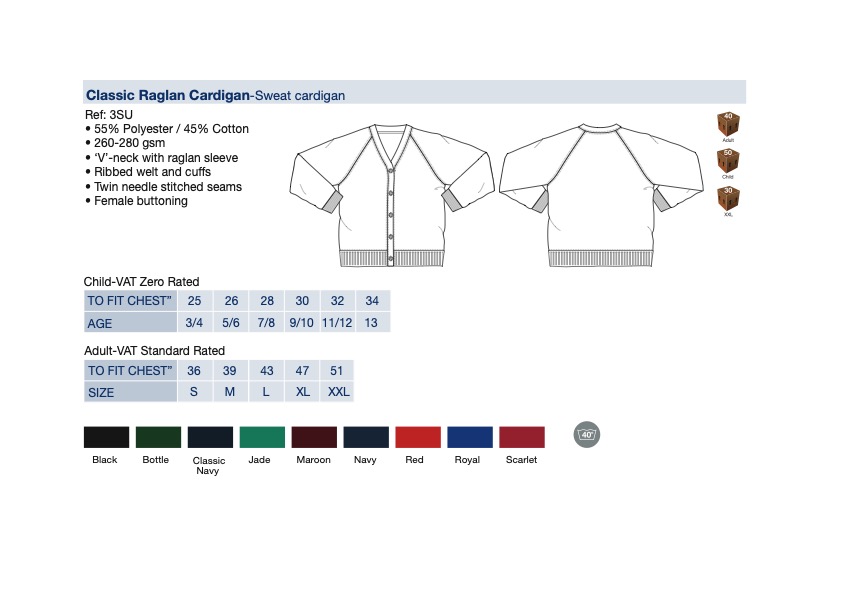 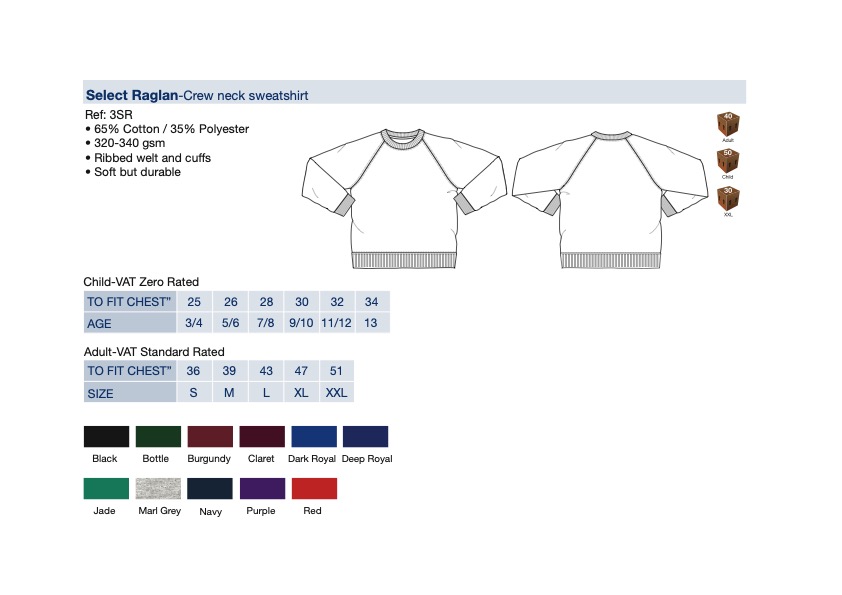 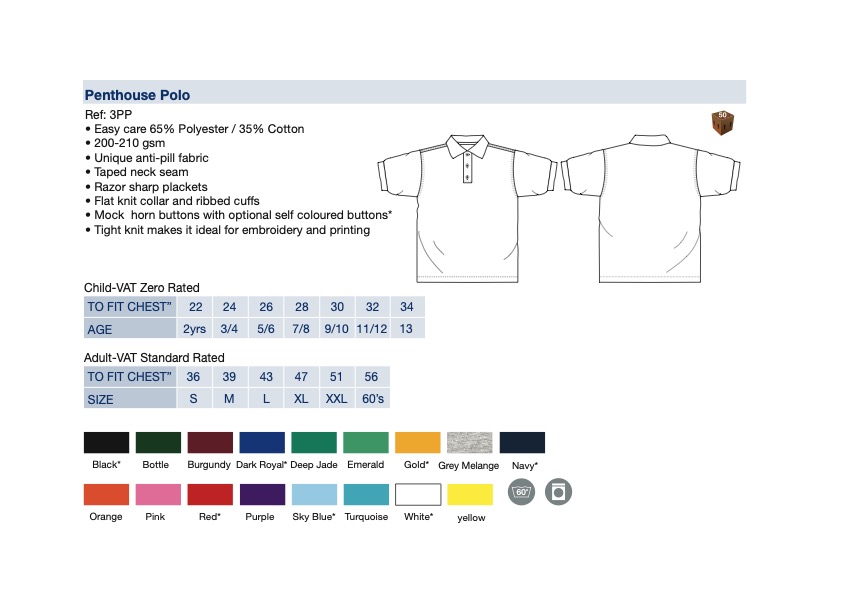 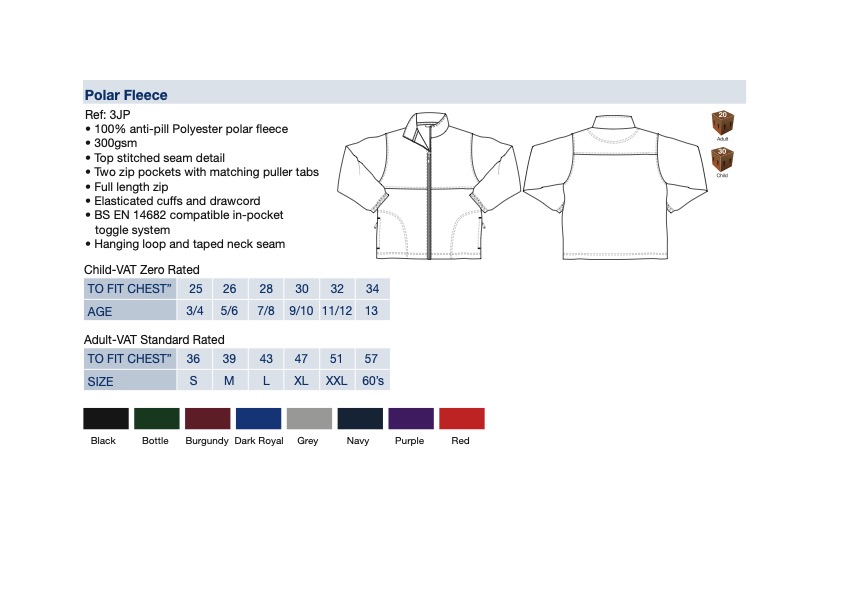 Purple Joggers 
Purple PE shorts Waterproof Jacket Waterproof trousers Age/Size3/45/67/89/10Half waist in cm - Fully relaxed23242526Half waist in cm - Fully extended38414446Inside Leg in cm39435361Age/Size3/45/67/8Waist 18/2022/2426/28AgeChild HeightChest3 - 4 Years98 -104 cm55 - 57 cm5 - 6 Years110 - 116 cm59 - 61 cmAgeChild HeightWaist3-4 Years98 - 104 cm53 - 54 cm5-6 Years110 - 116 cm55 - 57 cm